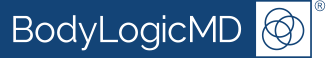 Compounding Pharmacy InformationAt BodyLogicMD of Philadelphia, we want you to have the highest quality and safest compounded prescription medicine available. There are literally hundreds of compounding pharmacies around the country. Unfortunately, very few local Compounding Pharmacies have the quality assurance systems in place to verify quality and sterility.There are many potential variables that come into play when dealing with compounding pharmacies. A compounding pharmacy purchases the raw ingredients from the manufacture in a powder form. There are different manufacturers that these substances can be purchased from. It is very important that these raw ingredients undergo independent testing to verify sterility and quality. We want patients to achieve desired results for overall well-being and success.When the pharmacy compounds your individualized prescriptions, this is done in a sterile environment. Potential consequences arise when a pharmacy doesn’t maintain sterility. Once the medication is made for you, there also needs to be an independent verification by an outside lab of these completed prescriptions to ensure there are checks and balances. We want to make sure our patients our protected and therefore only work exclusively with competent, compounding pharmacies who follow proper technique and source only the highest quality ingredients. BodyLogicMD has performed extensive investigations and has vetted several pharmacies.  They have spent a great deal of research and time to make sure that these pharmacies have passed stringent requirements to suit the needs of our patients. Not only is it extremely crucial to have the highest quality prescription for the patient but I, Dr. Varano am also medically and legally responsible for any prescription that I prescribe for you. For these reasons, I only prescribe from the following pharmacies:Wells Pharmacy: (844)715-9604Belmar Pharmacy: (877)827-5801Pharmacy Innovations: (877)880-0477APS Pharmacy: (855)787-4137Should you have more questions concerning these options, please ask either Ashley or Jessica for more information. Pharmacy pamphlets are available upon request.Patient Signature:________________________________________________________ Date:___________